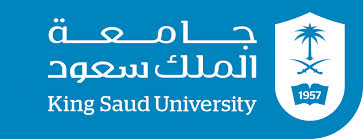 المملكة العربية السعودية وزارة التعليم العالي جامعة الملك سعود كلية التربية – قسم علم النفس توصيف مقرر علم نفس نمو ٢١١٢/٢٣٤ نفس الشعب / الهدف من تدريس المقرر:يهدف هذا المقرر إلى دراسة الخصائص النمائية للمراحل العمرية ابتداء ً من مرحلة المراهقة وحتى الشيخوخة والهرم، يشمل ذلك دراسة الجوانب الجسمية والعقلية والاجتماعية والانفعالية والجنسية، ودراسة النظريات النمائية المفسرة لها، كما يشمل دراسة أهم المشكلات في المراحل النمائية المختلفة. وحدات المقرر:المراجع المرجع الأساسي: علم نفس المراحل العمرية للدكتور عمر المفدى (طبعة ٢٠١٧).المراجع الثانوية: نمو الجنين من مرحلة الجنين إلى مرحلة المسنين، آمال صادق وفؤاد أبو حطب (٢٠١٢).الأسس النفسية للنمو: من الطفولة إلى الشيخوخة، فؤاد البهي السيد (١٩٩٨)توزيع الدرجات:اختبار فصلي أول ٢٥ درجة.اختبار فصلي ثاني ٢٥ درجة.نشاط ١٠ درجات.اختبار نهائي ٤٠ درجة.نقاط مهمة:ينبغي الالتزام بحضور المحاضرات في مواعيدها، علما أن الحضور في الساعة ٨:٢ يعتبر تأخراً عن المحاضرة.غيابك لـ٢٥٪ من المحاضرات يعرضك للحرمان من المادة. علماً أن حضورك يضمن لك فهمك للمقرر ومن ثم الأداء الجيد واجتياز المقرر بأفضل معدل. في حالة الغياب لا يحق للطالبة المطالبة بإعادة شرح المحاضرة كاملة، ويتوجب عليها الرجوع لزميلاتها لتعويض ما فاتها من معلومات، ثم مراجعة المحاضرة جيدا، ومن ثم يمكنها الرجوع لأستاذة المقرر للاستفسار حول نقاط معينة استعصى عليها فهمها على أن يكون ذلك خلال الساعات المكتبية المعلنة في الخطة.  يتوجب عليك تسليم المهمة النشاط في الأسبوع الثامن، ولن يتم النظر لأي أعمال تقدم بعد ذلك الموعد.  يرجى الالتزام بمواعيد الاختبارات الفصلية ضمن شعبتك، علماً أنه وفي حالة الغياب لن تقبل الأعذار الصحية إلا في حاله كانت شديدة لدرجة يتعذر معها حضور الطالبة (كالولادة، والعمليات الجراحية، والأمراض المعدية ونحوها) على أن يكون العذر من مستوصف أو مستشفى حكومي، ولن يتم قبول أي عذر من أي مستوصف أهلي. في حالة وجود عذر يعيق الحضور كحالات الوفاة مثلا يتوجب عليك إحضار عذر رسمي ك إحضار مشهد وفاة على سبيل المثال، ولن يقبل أي عذر شفهي أو غير رسمي.للتواصل: الساعات المكتبية مبنى (٢)، الدور (٢)، مكتب (١٣٦).الايميل: Nalwhib@ksu.edu.saالموقع: https://fac.ksu.edu.sa/Nalwhibتمنياتي لكن بمستقبل مزهر.. أ.نعيمة الوهيبالأسبوعموضوع المحاضرة١توصيف المقرر وتوزيع الخطة الدراسية.٢مرحلة المراهقة (المدخل + الجانب الجسمي).٣مرحلة المرهقة (الجانب الجسمي، الجانب العقلي). ٤مرحلة المراهقة (الجانب الانفعالي، الاجتماعي). ٥مرحلة المراهقة (الجانب الجنسي، ابرز المشكلات التي تواجه المراهق). ٦مرحلة الشباب ( مدخل، الجانب الجسمي) الاختبار الفصلي الأول ٧مرحلة الشباب ( الجانب العقلي، الاجتماعي ، الانفعالي).٨مرحلة الكهولة ( مدخل، الجانب الجسمي، العقلي).٩مرحلة الكهولة ( الجانب الاجتماعي، الانفعالي) ١٠مرحلة الكهولة ( الجانب الخلقي). ١١مرحلة الشيخوخة (مدخل، الجانب الجسمي). الاختبار الفصلي الثاني ١٢مرحلة الشيخوخة ( الجانب العقلي، الانفعالي) ١٣مرحلة الشيخوخة ( الجانب الاجتماعي). ١٤مرحلة الهرم الأحد ١٢-١الاثنين ١٢-٢الثلاثاء١٢-٢الأربعاء١٢-١